NLC Maths and Numeracy Learning at Home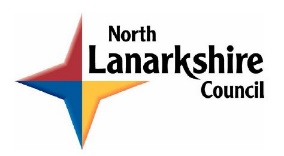 Second Level: Data and Analysis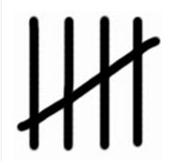 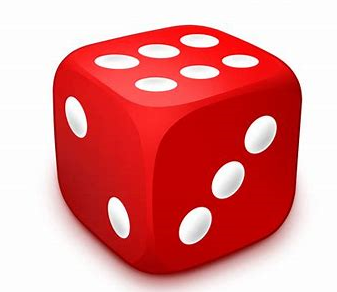 Roll a dice 20 times. Keep track of the number that is rolled each time using tally marks.Predict what the answers will be if you roll a dice 40 times. Now roll the dice 40 times and keep track of the numbers. Were you close?Now choose a different way to display the data. You can choose from a bar graph, a pie chart, a pictograph or a line graph.Number RolledTally Marks123456Number RolledTally Marks123456